ДЕПАРТАМЕНТ ОСВІТИ ВІННИЦЬКОЇ МІСЬКОЇ РАДИМІСЬКИЙ МЕТОДИЧНИЙ КАБІНЕТМетодичні рекомендаціїщодо застосування інноваційних технологійна уроках трудового навчанняу загальноосвітніх навчальних закладах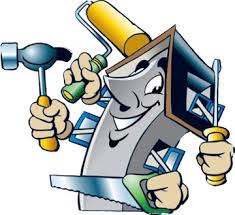 м. ВінницяСічень 2016 р.Укладач методист з навчальних дисциплін Косолапова О.В.Методичні рекомендаціїщодо застосування інноваційних технологійна уроках трудового навчанняу загальноосвітніх навчальних закладахВ с т у п       Україна увійшла у ХХІ століття незалежною, суверенною Державою. Для якісної розбудови країни, досягнення належного рівня життєвих стандартів розвинених країн світу необхідно усвідомити власну самоідентичність, об’єктивно оцінити стан національної культури та віднайти оптимальні шляхи її відродження й подальшого розвитку.        В нових умовах соціально-економічного розвитку України відбувається стрімка переорієнтація ціннісних орієнтирів у суспільстві, перебудова системи суспільного виробництва, що відображається на ринку праці. Тому трудова підготовка має бути гнучкою та пристосованою до технічних, економічних, соціальних потреб суспільства та спрямованою на те, щоб допомогти випускникам загальноосвітніх шкіл у професійному самовизначенні, оволодінні методами творчої діяльності в умовах ринкової економіки .        На уроках трудового навчання виникає можливість розкрити і показати взаємовідношення між виробництвом, технікою та мистецтвом.     Сприйняття та розуміння людиною прекрасного виникло в процесі трудової діяльності. Ще здавна, створюючи різні утилітарні предмети, людина намагалась надати їм красивого вигляду.     Відчуття й усвідомлення праці як чогось високого, прекрасного, так само як і сприймання її як явища огидного – різні сторони естетичного ставлення до праці. Щоб показати повною мірою красу праці, необхідно її педагогічно правильно організувати.     Мета праці – це не лише створення суспільно-корисних об’єктів, а і поєднання навчання та виховання, розвиток у них умінь бачити красу оточуючого і переносити її на свою практичну діяльність. Під час визначення трудових завдань слід враховувати естетичний аспект, який передбачає формування в учнів естетичних смаків.     Праця виховує естетично тільки тоді. Коли вона спрямована на відтворення ідеалу.Важливо в будь-якій праці вчитися творчості. Саме творчий  підхід є тим самим естетичним моментом, який породжує відчуття краси та робить працю прекрасною.          Процес  формування  освіти  в  Україні  передбачає  застосування  нових  форм  в  межах  традиційної  системи. Адже  сьогодні  учень  має  навчатися  самостійно,  а  вчитель – надавати  йому  матеріали  для  навчання,  керувати  навчальним  процесом. Головним  питанням  сьогодення  є  опанування  учнями  вмінь  та  навичок  саморозвитку  особистості,  що  значною  мірою  досягається  шляхом  впровадження  інноваційних   технологій. Виходячи  з  цього, використання інноваційних   технологій   у  навчальному  процесі надає  величезні  можливості  для   розвитку  творчих  здібностей  та  інтересу  учнів у  процесі  роботи на уроках трудового навчання та в позаурочний час.Розділ І.Творчий розвиток школярів – основне завдання сучасної школи        Серед  основних  завдань,  які  постають  перед  сучасною  школою, особлива  увага  звертається  на  творчий  розвиток  школярів.  Навчальний  процес  має  бути  для  дитини  не  лише  засобом  здобуття  знань,  без  яких   вона  не  може  обійтися  у  повсякденному  житті,  а  має  викликати    бажання   йти  шляхом  власного  розвитку,  знаходячи  щось  нове,  цікаве,  отримуючи  при  цьому  естетичне  задоволення  від почутого, побаченого й  пережитого.  Предмет «Трудове навчання» тісно пов’язаний  із розвитком творчої активності учнів. Адже, за своєю сутністю, це – предмет творчий, тому при його вивченні необхідно змістити акценти від фактично ремісничого навчання до формування та розвитку творчої ініціативи, пошуку, інтелектуального навчання його змісту, створення реальних умов для реалізації індивідуальних можливостей особистості кожного учня .                                                                                                   Творча діяльність емоційна, приваблива для учнів, впливає на всі сторони життя особистості, допомагає задовольнити потреби у діяльності, самопізнанні; спонукає до пошуку. Саме у творчій діяльності розвиваються якості творчої особистості.          Як  активізувати  пізнавальну  діяльність  учнів  на  уроці;  привити  інтерес  до  трудового  навчання?  Це  питання турбує всіх нас.            Відомо, що творчі здібності учнів найбільш ефективно розвиваються у ході продуктивної творчої діяльності. Творчість, індивідуальність, фантазія проявляються у навіть мінімальному відході від зразка.         Тому одна із головних цілей в нашій роботі с дітьми – навчить учнів творчо мислити. Діти завжди повинні знаходитися в постійному пошуку, кожен раз відкриваючи для себе щось нове. В творчій обстановці завжди народжуються нові ідеї, виникає атмосфера співробітництва. Майже в кожен урок ми маємо включати елементи проблемності, завдання які активізують емоційний фактор, який потребує самостійного пошуку.           Завдання   вчителя  полягає  у  розвитку  творчого  потенціалу  учнів.  Вчитель  повинен  сприяти  пробудженню  інтересу  до  пізнання,  розвивати  вміння  та  навички  самостійно  працювати,  творчо  ставитися  до  виконання  завдання.                      Розвитку   творчих  задатків  учнів  сприяють   різнорівневі,  індивідуальні  та  групові  завдання,  ігри,  художньо – конструкторські  задачі, інноваційні  технології,  інтерактивні форми навчання.                  На уроках діти працюють як індивідуально, так і в творчих групах. Робота в творчих групах над колективними проектами має велике виховне значення для розвитку художнього смаку, інтересу до  мистецтва свого народу, його історії, традицій, для професійної орієнтації. Дітям надається можливість відчути себе творцями, виконуючи творчі завдання.         На  своїх  уроках ми маємо найбільше  використовувати  проблемно – пошуковий та   навчально–дослідницький  методи.          Для досягнення поставленої мети слід планувати  не  окремі  уроки,  а  всю  тему. Спочатку оглянути  всю  тему  відразу  і  розподілити,  що  і  на  якому  уроці  вивчатиметься, визначити  змістове  навантаження  уроків,  передбачити   узгодження   різних  форм,  можливості   повторення  і  закріплення   матеріалу,  попередньої  підготовки  учнів  до  засвоєння    нового.         Кожний  урок  трудового  навчання  повинен  бути  виховним  для  учнів,  пов’язаним  з  життям.   Ефективність  його  визначається,  головним  чином,  ступенем  засвоєння   матеріалу  учнями,  а  майстерність  вчителя -  умінням  залучити  всіх  їх  до  активного  пізнавального  творчого  процесу.Праця виховує естетично тільки тоді. Коли вона спрямована на відтворення ідеалу.Важливо в будь-якій праці вчитися творчості. Саме творчий  підхід є тим самим естетичним моментом, який породжує відчуття краси та робить працю прекрасною.Учень повинен мати установку на красу: не лише хто швидше, а той хто краще виконає, зі смаком оформить результат праці.     Щоб людина не робила, вона завжди прагне до краси. І не випадково висококваліфікованих робітників називають майстрами а їх вироби – шедеврами.    Кожен предмет для людини несе в собі не лише споживацьку, а й духовно-естетичну цінність.     Вчитель повинен розвивати у школярів вміння гармонійно поєднувати кольори, оцінювати композицію, гармонію, симетрію.      Естетичні смаки учнів на уроках трудового навчання формуються під впливом відчуття краси в процесі праці, які виникають у дитини тоді, коли вона бачить цінність праці для суспільства; коли зміст і характер праці відповідають її нахилам і здібностям; коли трудова діяльність відбувається в естетичних умовах; коли праця сама по собі цікава, складна, різноманітна; коли в дитини є певні трудові навички, необхідні для виконання певної трудової діяльності.      Звідси випливає висновок: формування естетичних смаків учнів у процесі трудової діяльності, отримання естетичного задоволення від праці багато залежить від виду праці, умов та інших чинників, але ще більше — від самих учнів, від їх уміння насолоджуватися працею, яке повинен розвивати вчитель трудового навчання.Розділ II.Застосування інноваційних  технологійна уроках трудового навчанняМетою державної Національної програми "Освіта" ("Україна ХХІ ст.") є виведення освіти в Україні на рівень розвинутих країн світу, що можливо лише за умов відходу від авторитарної педагогіки і впровадження сучасних педагогічних технологій. Життя доводить, що в складних умовах, що постійно змінюються, найкраще орієнтується, приймає рішення, працює людина творча, гнучка, креативна, здатна до генерування і використання нового (нових ідей, задумів, нових підходів та рішень). Це людина, яка володіє певним переліком якостей, а саме: рішучістю, вмінням не зупинятися на досягнутому, сміливістю мислення, вмінням бачити за межі того, що бачать сучасники і бачили   «попередники». Тому вся увага має бути зосереджена на видозміну уроку як   форми навчання, використання «нестандартних уроків».                                         Термін «інновація» означає оновлення процесу навчання. Отже, інноваційні технології - це цілеспрямований системний набір прийомів, засобів організації навчальної діяльності, що охоплює весь процес навчання від визначення мети до одержання результатів. Система ґрунтується на внутрішніх умовах навчання. Тому ідея «інноваційної технології» полягає у виробленні певної сукупності технологій навчання, що сприяють розвитку творчих здібностей, інтересів, умінь і навичок та інших інтелектуальних чинників у сучасних школярів.           На відміну від звичайних уроків, метою яких є оволодіння знаннями, вміннями та навичками, нестандартний урок найбільш повно враховує вікові особливості, інтереси, нахили, здібності кожного учня. У ньому поєдналися елементи традиційних уроків - сприймання нового матеріалу, засвоєння, осмислення, узагальнення - але у незвичайних формах.              Інноваційними технологіями в трудовому навчанні є : Проектні технологіїІнтерактивні технологіїІгрові технологіїІнформаційно-комунікаційні технологіїПроектні технології навчання.          Особливе місце серед інноваційних технологій  займає проектна технологія  під час вивчення трудового навчання (технологій). Слово „проект” у перекладі з латинської мови означає „кинутий вперед – план, задум тощо”. Творчий проект – це самостійна (під контролем і з допомогою вчителя) творча робота учня від задуму до практичного втілення в життя.Основними  етапами  проектного  навчання є: Організаційно-підготовчий етап.На цьому етапі учні обирають тему проекту із списку тем, запропонованих учителем (або придумують свою тему), роблять її обґрунтування, розробляють критерії майбутнього виробу, визначають об’єм знань та умінь, які необхідні для виконання задуму, працюють із літературою, шукають та аналізують аналоги задуманого виробу (послуги), пропонують різні власні конструкції виробуТехнологічний етап. Учень виконує технологічні операції (виготовляє виріб), здійснює самоконтроль і самооцінку своєї діяльності. Заключний етап. Оформлення портфоліо проекту  (проектної папки).(Форми захисту можуть бути різні: так у старших класах, наприклад, учні можуть захищати  проект за  допомогою використання комп”ютерної презентації або  демонстрації моделей одягу;  5-7  класи – виставка робіт учнів; учнівські ярмарки тощо.).       Під  час  роботи   над  проектом  особливу  увагу  слід звертати  на дотримання учнями правил безпечної роботи, виробничої санітарії й особистої гігієни.       Велику  увагу слід приділяти  підбору  об’єктів  проектування. Вони мають бути цікаві дітям.  Теми для проектів, що виконуються  учнями, обираються ними виключно за бажанням. Учні  самостійно збирають  інформацію, проектують  виріб, а у  процесі  технологічного  етапу виготовляють  його.  Діти оформлюють результати роботи у вигляді доповідей, макетів, мультимедійних презентацій. Застосування  інтерактивних навчальних  технологій           Зараз підростає покоління  школярів, яке вже не хоче працювати по стандартних формах і методиках. І тому виникає необхідність  шукати нові методики і форми подачі інформації, обробки і засвоєння матеріалу.          Багато основних методичних інновацій зв'язано сьогодні із застосуванням інтерактивних  технологій у  навчанні. Активна взаємодія школярів із засобами ІКТ розвиває у них навики учбово-дослідницької діяльності і дозволяє добитися кращих результатів у вивченні предмету.         Інтерактивний — означає здатність взаємодіяти або знаходитися в режимі бесіди, діалогу з чим-небудь (наприклад, комп'ютером) або ким-небудь (людиною).        Отже, інтерактивне навчання — це, перш за все, діалогове навчання, в ході якого здійснюється взаємодія вчителя і учня.         На  уроках трудового навчання наші викладачі застосовують деякі інтерактивні методи навчання : мозковий штурм, рішення ситуаційних задач, мікрофон, спільний проект та інші. Хочу  визнати, що інтерактивне навчання дозволяє вирішувати одночасно декілька завдань. Головне — воно розвиває комунікативні уміння і навики, допомагає встановленню емоційних контактів між учнями, забезпечує виховне завдання, оскільки привчає працювати в команді, прислухатися до думки своїх товаришів. І ще. Використання інтерактивних методів в процесі уроку, як показує практика, знімає нервове навантаження школярів, дає можливість міняти форми їх діяльності, перемикати увагу на вузлові питання теми занять.Ігрові технології       Ігрові технології є однією з унікальних форм навчання, яка дозволяє зробити цікавим і захоплюючим не лише роботу учнів на творчо-пошуковому рівні, але і буденні кроки по вивченню різноманітних технологій.          Багаторічна  практика   роботи  показала ,  що  зросла  кількість  різноманітних  ігрових  технологій,  які   особливо  приваблюють  дітей  5-6 класів. Не   відмовляються  від  рольових  ігор  і  старшокласники. Вони  з  цікавістю ставляться  до  всього  нового,  незвичайного   в  навчальному    процесі.    На  уроках  трудового навчання  організація  ігор допомогає   моделювати  творчий  процес, створює  сприятливі   умови  для  розвитку  творчих  здібностей  учнів,  розвиває   інтерес  до    самостійних  досліджень.          Ми часто  спостерігаємо  як  діти  комбінують,  розв’язують,  створюють проблемні  ситуації,  знаходять  альтернативні  варіанти  вирішення  тих  чи  інших  завдань, обґрунтовують  власну  думку.   В процесі  роботи, після вивчення кожного модуля (розділу) програми необхідно проводити підсумкове заняття для систематизації знань і умінь учнів, активізації їх творчої діяльності і самостійності. Цікаві види перевірки знань і умінь, до яких відносяться різні дидактичні ігри, звичайно, не замінять традиційних способів контролю і оцінки знань програмного матеріалу. Але ігровий підхід вносить в учбовий процес дух пошуку, творчості, змагань, стимулюючі пізнавальну активність учнів.                    Подібні уроки дають прекрасні результати. В процесі гри постійно створюються ситуації, що вимагають негайного вирішення, що веде до формування уміння робити вибір і нести за нього відповідальність. А це вимагає самостійного рішення, ініціативи, розвиненого мислення. Крім того, привабливість уроку-гри, полягає в тому, що учні після нього прагнуть самостійно, добровільно до розширення отриманих знань. Не під страхом отримання незадовільної оцінки, а для того, щоб більше дізнатися.Інформаційно-комунікаційні технології у навчанні          Національна доктрина розвитку освіти України в ХХІ ст. визначає головною метою освіти «створення умов для розвитку й самореалізації кожної особистості, як громадянина України, формування покоління, здатного навчатися впродовж життя, створювати й розвивати цінності громадянського суспільства». Саме тому в національній системі освіти пріоритетним напрямком є особистісний розвиток, який пов’язаний із формуванням творчого потенціалу, розвитку творчих здібностей.   Розв’язання даної проблеми в процесі трудового навчання пов’язане з доцільним використанням різних методів і засобів, у тому числі, і застосування  інформаційно-комунікаційних  технологій (ІКТ).          На уроках трудового навчання використання інформаційно-комунікаційних технологій здійснюється за наступними напрямами:1. Інтерактивні заняття. Цей вид роботи застосовують здебільшого для вивчення нового матеріалу. 2. Різноманітні комп'ютерні вправи. Цей вид діяльності спрямований на практичне застосування та засвоєння відповідних умінь і навичок на основі попередньо вивченого теоретичного матеріалу. Корисним є те, що можна вільно розширювати комплекс вправ, доповнювати його. Наприклад, під час вивчення теми „Елементи машинознавства”, а саме будови швейної машини, можна запропонувати  учням спочатку опрацювали внутрішню будову за допомогою комп’ютера, маючи можливість побачити її ніби "зсередини", а потім  дати можливість відповісти на питання про типи з'єднань, які використовуються у швейній машині, знайти несправності у роботі і навіть запропонували методи ліквідації цих несправностей.3. Використання мультимедійних технологій у навчанні дає змогу здійснити справжній технологічний прорив в організації і практичній реалізації навчального процесу. У  практичній роботі вчителі широко використовую довідники, навчальні, демонстраційні програми тощо.4. Значно полегшують  роботу  і, що досить суттєво, дозволяють виявити реальний рівень знань учнів тестові програми. На мій погляд вони корисні ще й тому, що кожен учень може самостійно перевірити свої знання та звернути увагу на недостатньо засвоєний матеріал.До сучасних інформаційно-комунікаційних технологій навчання відносяться:1. Інтернет - це джерело інформації, корисної з точки зору навчальної діяльності, її аналізу та оцінювання. 2. Мультимедійні програмні засоби.         Під час уроків ми широко використовуємо готові мультимедійні засоби, часто використовуємо власні мультимедійні презентації . Це викликає живий інтерес в учнів, покращує процес засвоєння матеріалу, унаочнює пізнання, сприяє розвитку творчих здібностей.3. Офісні програмні продукти     На уроках слід використовувати офісне та спеціалізоване програмне забезпечення (тобто те, що входить в пакет програм комп'ютера) для підготовки навчально-методичного матеріалу (шаблонів, діаграм, таблиць, презентацій) та для подання учнями результатів виконання завдань в електронній формі.Висновки та рекомендаціїЕфективним засобом формування в учнів естетичних смаків, загальної трудової культури може бути їх залучення до раціоналізації та вдосконалення інструментів, робочих місць та обладнання шкільних майстерень. Результативність такої роботи залежить від правильного врахування вікових особливостей учнів, посильності поставлених перед ними завдань й усвідомлення ними корисності виконуваної роботи.Школа повинна забезпечити підготовку учнів, які підходять до справи творчо, і разом з тим не відриватися від реально існуючих ринкових відносин. Велику роль у цьому процесі має відігравати формування творчих здібностей підростаючого покоління через залучення його до активної художньо-конструкторської діяльності, яка не тільки розвиває високі культурні потреби, естетичний смак, а й формує спеціальні здібності. Тому я вважаю, що одним із шляхів розв'язання цієї проблеми може бути процес організації творчої діяльності учнів.Розробки творчих ескізів (варіантів моделей) на уроках, сприяють розвитку творчих здібностей школярів, їх естетичних смаків.Практичні вміння і навички, що формуються під час роботи є якісно новими для учнів і дають змогу досягти успіху в процесі формування  естетичних смаків в художньо-конструкторських здібностях на уроках обслуговуючої праці.Освіта ХХІ століття – це освіта для людини. ЇЇ стрижень – виховання відповідальної особистості, яка здатна до самоосвіти і саморозвитку, особистості, яка уміє використовувати набуті знання і уміння для творчого розв’язання проблем, критично мислити, опрацьовувати різноманітну інформацію, прагне змінити на краще своє життя і життя своєї країни.Таку особистість може виховати тільки творчий вчитель. Сьогодні затребувані ті вчителі, які володіють педагогічною технологією та крокують нога в ногу з сучасністю.«…Учитель повинен свідомо йти в ногу з сучасністю, пройматися і надихатися силами, що пробудилися в ній. Жалюгідна кожна людина, що відстала від свого часу; учитель, який сам живе в минулому, викликає лише співчуття всіх людей, які живуть у ногу із своїм часом і мислять суголосно зі своїми сучасниками»Адольф ДістєрвегОтже сучасний учитель – це творча особистість. Він повинен бути активним, комунікабельним, динамічним, працездатним, вольовим, впевненим у собі, толерантним, висококомпетентним.ОСНОВНІ ПЕДАГОГІЧНІ ПРАВИЛАдитині, як і дорослому потрібна свобода думок;розвивайте в учня допитливість, творчу фантазію;допомагайте знайти істину в ході дискусії;підтримайте і допоможіть тому, хто цього потребує;умійте зацікавити;переймайте цікаве з педагогічного досвіду інших;любіть дітей і вони віддячать вам тим же.          Учитель – це лікар, це екстрасенс, це дослідник, це громадянин, це філософ… Учитель – це артист, режисер, інтелігент, чорнороб… Це людина, зі своїми слабостями, дивацтвами, стражданнями…          Як би хотілося, щоб учитель міг зрозуміти кожного учня, а учні поважали кожного вчителя!.. Як би хотілося, щоб учитель розумів, що в будь-які часи, особливо зараз, він особистість, за якою підлітки перевіряють свої життєві позиції. Як би хотілося, щоб учитель розумів, що можливо, він – єдиний, хто допомагає прозріти цим молодим шукачам, самовпевненим підліткам.        Учитель – це і батько і мати для багатьох. Нехай не щомиті, а в одну секунду, лише раз під час нетривалої бесіди, він зможе дати те, що шукає юна людина.        Отже, учитель – це майстер. Майстер слова, майстер звуку, майстер думки, майстер емоцій і настроїв, майстер створення людини.        Я щиро вірю в успіх нашої справи і всім серцем бажаю, щоб наші учні зростали в мирі, любові, злагоді, щоб ми зуміли посіяти в їхні душі «розумне, добре, вічне».В. Шекспір казав (і був правий), що «життя – театр, а люди в нім актори». Ми з Вами вчителі, і найцінніші почуття ми втілюємо в наші ролі.